Příloha č. 1  ZÁMĚR PRODEJE POZEMKŮ za kostelem III. etapa dle GP č. 779-255/2018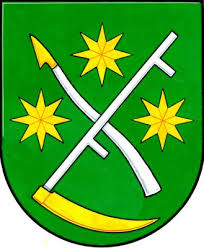 Obec Újezd, Újezd 83, 783 96 ÚjezdPŘIHLÁŠKA K ZÁMĚRU PRODEJ POZEMKŮ za kostelem III. etapa dle GP č. 779-255/2018 v katastrálním území Újezd u Uničova ŽADATEL FYZICKÁ OSOBA:a) jméno a příjmení, rodné číslo:manžel/ka nebo druh/žka:b) jméno a příjmení, rodné číslo:c) adresa místa trvalého pobytu:d) kontakt (telefon, mail, jiná korespondenční adresa):e) číslo účtu z kterého byla zaslána jistina variabilní symbol d) číslo pozemku o který má uchazeč zájem …. e) nabízená částka za 1 m2 pozemku ČESTNÉ PROHLÁŠENÍ ŽADATELE:Prohlašuji, že ke dni podání této přihlášky nejsem dlužníkem obce Újezd a jsou mi známy závazné podmínky přihlášení se k záměru č. …. na prodej pozemků v katastrálním území a obci Újezd a s těmito bez výhrad souhlasím. Dále čestně prohlašuji, že jsem osobou, která je oprávněna nabývat nemovitosti v České republice. INFORMACE O ZPACOVÁNÍ OSOBNÍCH ÚDAJObec Újezd (dále jen „Správce“) tímto v souladu s ustanovením čl. 13 Nařízení Evropského parlamentu a Rady (EU) č. 2016/679 ze dne 27.  dubna 2016, obecného nařízení o ochraně osobních údajů (dále jen „Nařízení”), informuje, že:Osobní údaje Žadatele budou zpracovány za účelem uzavření smlouvy na základě právní povinnosti správce.Důvod poskytnutí osobních údajů je zpracování materiálů pro jednání orgánů obce Újezd v souvislosti s majetkoprávní operací.Při zpracování osobních údajů Žadatele nebude docházet k automatizovanému rozhodování ani k profilování.Správce má pověřence pro ochranu osobních údajů a tím je Ing. Michaela Mullerová.Správce nepověřil zpracováním osobních údajů žádného zpracovatele.Správce neurčil zástupce pro plnění povinností ve smyslu Nařízení.Správce nemá v úmyslu předat osobní údaje Žadatele do třetí země, mezinárodní organizaci nebo jiným než výše uvedeným třetím osobám.Doba zpracování osobních údajů se řídí příslušnými právními předpisyV …………… dne…………….                    Podpis…………………………….